All I Have To Do Is DreamBoudleaux Bryant 1958 (as recorded by The Everly Brothers)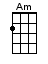 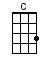 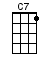 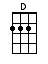 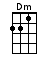 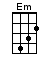 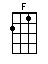 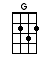 INTRO:  / 1 2 3 4 / [C] /[C] Dre-e-e-e-[Am]eam [F] dream, dream [G] dream[C] Dre-e-e-e-[Am]eam [F] dream, dream [G] dreamWhen [C] I want [Am] you [F] in my [G] armsWhen [C] I want [Am] you [F] and all your [G] charmsWhen-[C]ever I [Am] want you [F] all I have to [G] doIs [C] dre-e-e-e-[Am]eam [F] dream, dream [G] dreamWhen [C] I feel [Am] blue [F] in the [G] nightAnd [C] I need [Am] you [F] to hold me [G] tightWhen-[C]ever I [Am] want you [F] all I have to [G] doIs [C] dre-e-e-[F]e-[C]eam [C7][F] I can make you mine [Em] taste your lips of wine [Dm] Any time [G] night or [C] day [C7][F] Only trouble is [Em] gee whizI’m [D] dreamin’ my life a-[G]wayI [C] need you [Am] so [F] that I could [G] dieI [C] love you [Am] so [F] and that is [G] whyWhen-[C]ever I [Am] want you [F] all I have to [G] doIs [C] dre-e-e-e-[Am]eam [F] dream, dream [G] dream[C] Dre-e-e-[F]e-[C]eam [C7][F] I can make you mine [Em] taste your lips of wine[Dm] Any time [G] night or [C] day [C7][F] Only trouble is [Em] gee whizI’m [D] dreamin’ my life a-[G]wayI [C] need you [Am] so [F] that I could [G] dieI [C] love you [Am] so [F] and that is [G] whyWhen-[C]ever I [Am] want you [F] all I have to [G] doIs [C] dre-e-e-e[Am]eam [F] dream, dream [G] dream[C] Dre-e-e-e-[Am]eam [F] dream, dream [G] dream[C] Dre-e-e-e-[Am]eam [F] dream, dream [G] dream [C]www.bytownukulele.ca